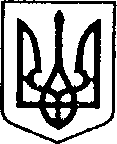 УКРАЇНАЧЕРНІГІВСЬКА ОБЛАСТЬН І Ж И Н С Ь К А    М І С Ь К А    Р А Д АВ И К О Н А В Ч И Й    К О М І Т Е ТР І Ш Е Н Н Явід 11.10.2018 р.                       м. Ніжин                                  № 334Про  вибуття дитини з сім’ї патронатного вихователяВідповідно до статей 34, 51, 52, 53, 59, 73 Закону України «Про місцеве самоврядування в Україні», Регламенту виконавчого комітету Ніжинської міської ради, затвердженого рішенням виконавчого комітету Ніжинської міської ради Чернігівської області VII скликання від 11 серпня 2016 року № 220, частини 2 статті Закону України «Про охорону дитинства» статей 252, 253, 254, 255, 256 Сімейного кодексу України, пунктів 27 Порядку створення та діяльності сім’ї патронатного вихователя, влаштування, перебування дитини в сім’ї патронатного вихователя, пункту 4 Порядку оплати послуг патронатного вихователя та виплати соціальної допомоги на утримання дитини в сім’ї патронатного вихователя, затверджених Постановою Кабінету Міністрів України від 16.03.2017 № 148 «Деякі питання здійснення патронату над дитиною», рішення виконавчого комітету Ніжинської міської ради «Про  запровадження послуги з патронату над дитиною» від 18.04.2018 року № 122, та рішення Носівського районного суду Чернігівської області від 04 вересня 2018 року, виконавчий комітет міської ради вирішив:1. Вивести з 11 жовтня 2018 року малолітню ПІП, 26.03.2013 року народження, дитину, позбавлену батьківського піклування, з сім’ї патронатного вихователя ПІП, 11.01.1977 року народження, яка проживає за адресою: Чернігівська область, місто Ніжин, (конфіденційна інформація)2. Припинити дію договору від 02 серпня 2018 року між виконавчим комітетом Ніжинської міської ради та патронатним вихователем ПІП, 11.01.1977 року народження, з 11 жовтня 2018 року.3. Начальнику служби у справах дітей Рацин Н.Б. забезпечити оприлюднення даного рішення на офіційному сайті міської ради протягом 5 робочих днів з дня його прийняття.4. Контроль за виконанням рішення покласти на заступника міського голови з питань діяльності виконавчих органів ради Алєксєєнка І.В.Головуючий на засіданні виконавчого комітетуНіжинської міської радиперший заступник міського голови з питань діяльностівиконавчих органів ради                                                               Г. ОЛІЙНИКПояснювальна запискадо проекту рішення «Про  вибуття дитиниз сім’ї патронатного вихователя»Відповідно до статей 34, 51, 52, 53, 59, 73 Закону України «Про місцеве самоврядування в Україні», Регламенту виконавчого комітету Ніжинської міської ради, затвердженого рішенням виконавчого комітету Ніжинської міської ради Чернігівської області VII скликання від 11 серпня 2016 року № 220, частини 2 статті Закону України «Про охорону дитинства» статей 252, 253, 254, 255, 256 Сімейного кодексу України, пунктів 27 Порядку створення та діяльності сім’ї патронатного вихователя, влаштування, перебування дитини в сім’ї патронатного вихователя, пункту 4 Порядку оплати послуг патронатного вихователя та виплати соціальної допомоги на утримання дитини в сім’ї патронатного вихователя, затверджених Постановою Кабінету Міністрів України від 16.03.2017 № 148 «Деякі питання здійснення патронату над дитиною», рішення виконавчого комітету Ніжинської міської ради «Про  запровадження послуги з патронату над дитиною» від 18.04.2018 року № 122, та рішення Носівського районного суду Чернігівської області від 04 вересня 2018 року, виконавчий комітет Ніжинської міської ради, як орган опіки та піклування, приймає рішення про виведення дитини з сім’ї патронатного вихователя.Проект рішення оприлюднений на сайті Ніжинської міської ради з 02.10.2018 р.Даний проект рішення потребує дострокового розгляду, оскільки рішення про виведення дитини з сім’ї патронатного вихователя дасть можливість дитині виховуватися в рідній сім’ї.Враховуючи вищевикладене, проект рішення «Про  вибуття дитини з сім’ї патронатного вихователя» може бути розглянутий на засіданні виконавчого комітету з позитивним вирішенням питанням.Доповідати проект рішення «Про  вибуття дитини з сім’ї патронатного вихователя» на засіданні виконавчого комітетуНіжинської міської ради буде начальник служби у справах дітей Рацин Н.Б.Заступник міськогоголови                                         І.В. Алєксєєнко